  BEECHWOOD DECEMBER CALENDAR- 2023                    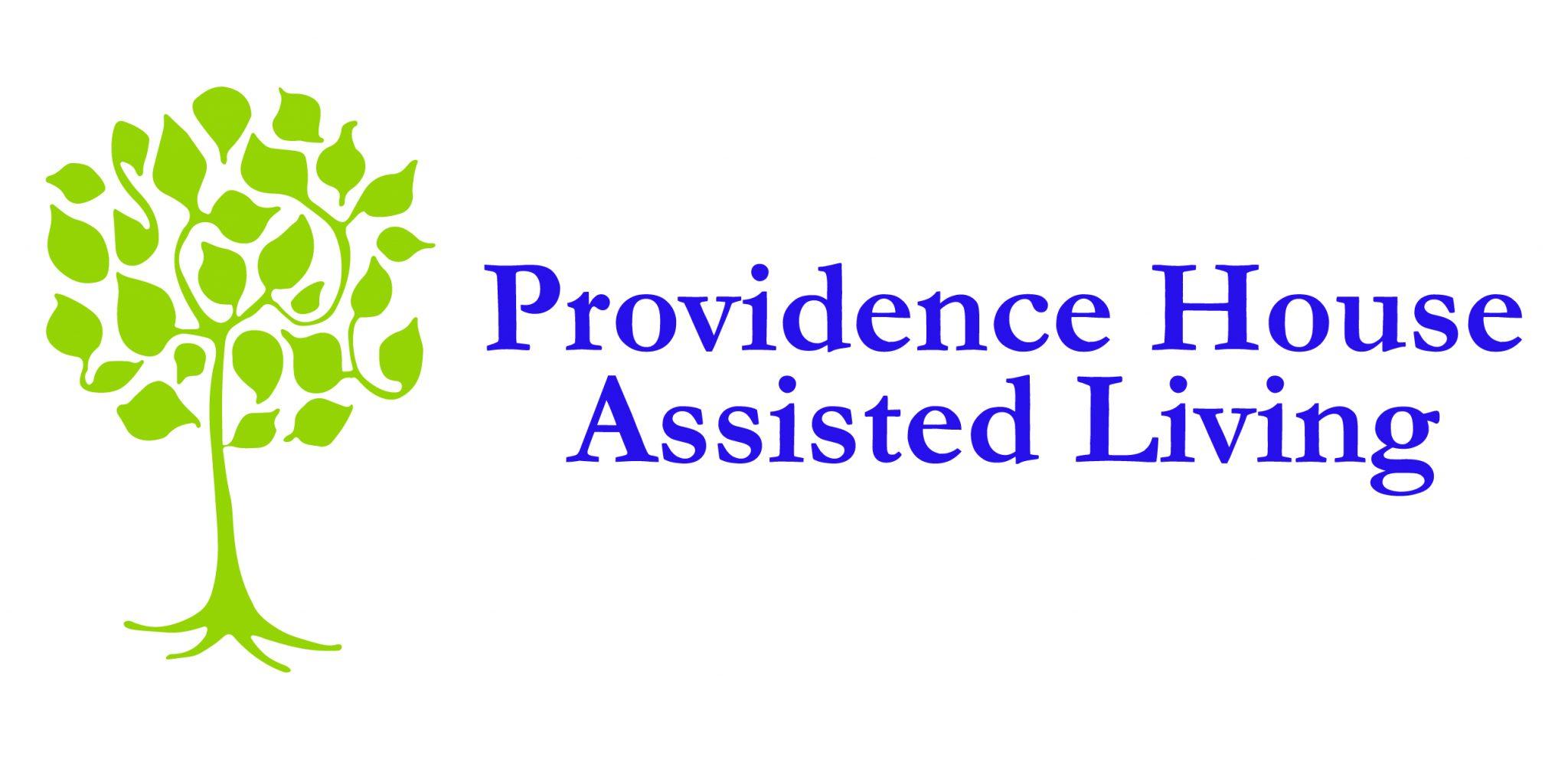 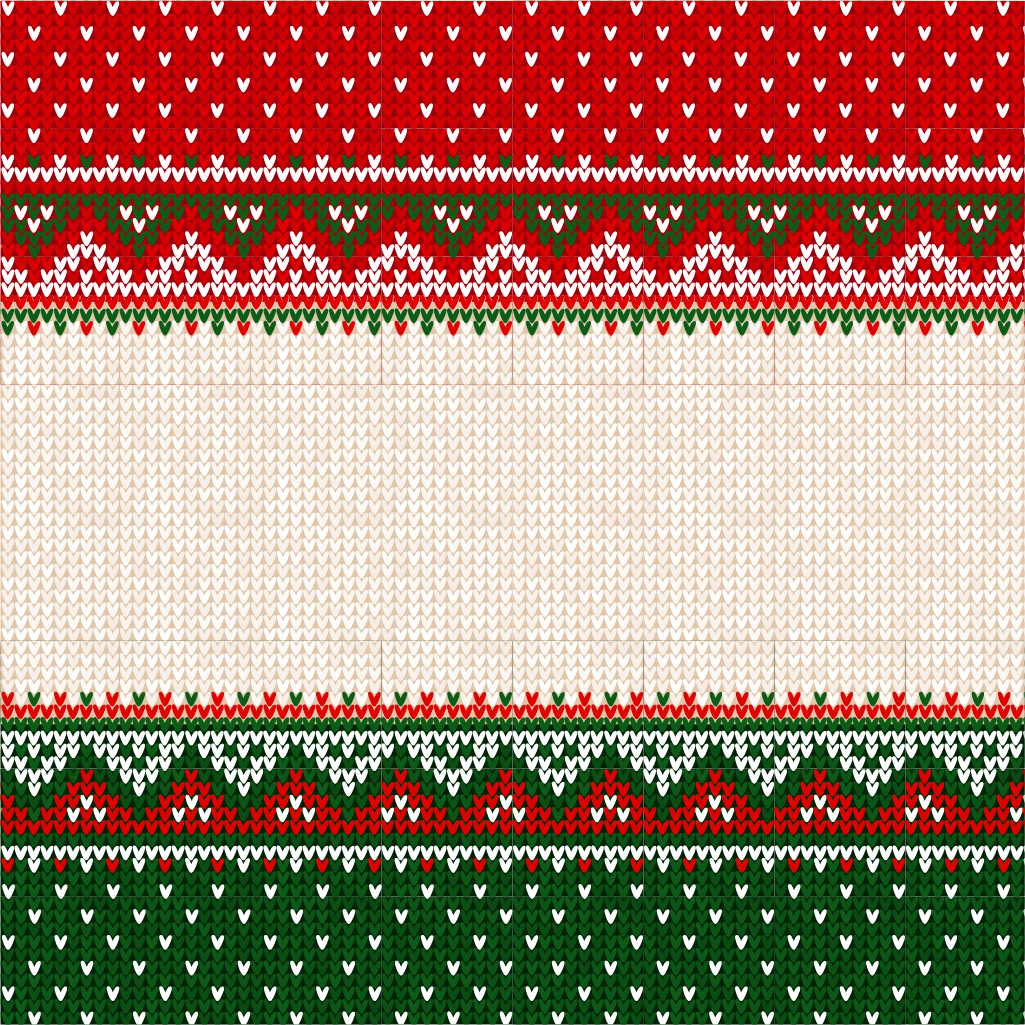 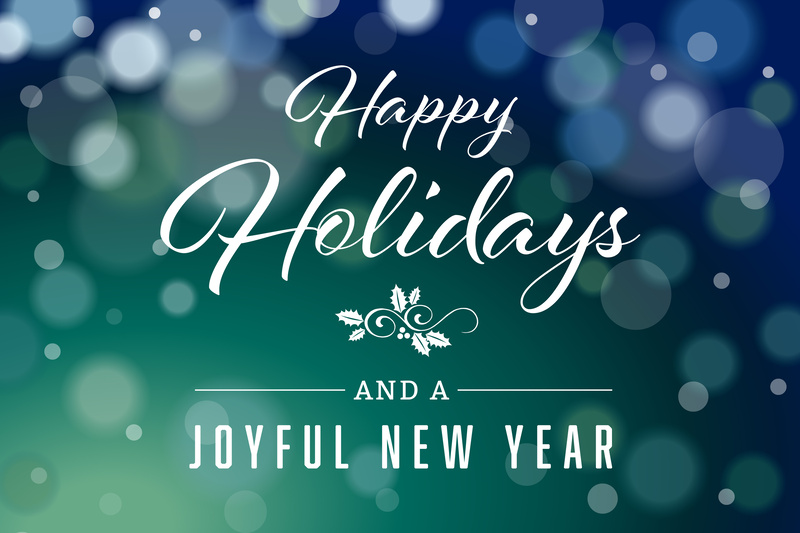 SUNDAYMONDAYTUESDAYWEDNESDAYTHURSDAYFRIDAY    SATURDAY 319:00 Breakfast 10:00 Morning Fitness10:30 Mass on the TV 12:00 Lunch1:30 Crafty Afternoon3:00 Snack and Chat5:00 Dinner6:00 Netflix MovieCOLOR KEYF- FITNESSA- ARTS & MUSICC- CULINARYE-EDUCATIONS-SPIRITUAL                            HAPPY BIRTHDAY  Diana Turner		12/11Ethel Mauder		12/12Joan Pollard		12/13Susan Horn-Moo		12/15                    Daniel John		         12/16Mary Ann Kent		12/17Edward Aronson		12/20Connie Butler		12/31                            HAPPY BIRTHDAY  Diana Turner		12/11Ethel Mauder		12/12Joan Pollard		12/13Susan Horn-Moo		12/15                    Daniel John		         12/16Mary Ann Kent		12/17Edward Aronson		12/20Connie Butler		12/31      HAIR SALONTuesdays&Fridays10 AM-12 PM 1   9:00 Breakfast 10:00 Morning Fitness 10:45 December Trivia 12:00 Lunch1:30 Brain Games3:30 You Be the Judge5:00 Dinner  6:00 Netflix Movie2  9:00 Breakfast10:00 Morning Fitness  10:30 Name That Tune12:00 Lunch1:30 Bowling3:00 UNO5:00 Dinner6:00 Netflix Movie39:00 Breakfast 10:00 Morning Fitness11:00 Mass on the TV12:00 Lunch                         1:30 Trivia3:00 You be the Judge5:00 Dinner                            6:00 Netflix Movie           4   9:00 Breakfast 10:00 Morning Fitness11:00 Art W/ Diana12:00 Lunch 1:30 Remembering and Reminiscing 3:00 Group Reading5:00 Dinner  6:00 Netflix Movie5  9:00 Breakfast 10:00 Morning Fitness10:45 Guess the Image12:00 Lunch1:30 Sensory games3:00 Name Ten5:00 Dinner6:00 Netflix Movie 6   9:00 Breakfast10:00 Morning Fitness10:30 Family Feud12:00 Lunch1:30 Bingo w/ Prizes3:00 Mad Gab 5:00 Dinner6:00 Netflix Movie7  First Day of HANUKKAH9:00 Breakfast 10:00 Morning Fitness 10:30 Everyday Life Trivia 12:00 Lunch 1:30 Name that Tune3:00 Happy hour-CR 5:00 Dinner                            6:00 Netflix Movie8 9:00 Breakfast  10:00 Morning Fitness10:45 Finish the Sentence  12:00 Lunch1:30 Table Games3:00 Wheel of Fortune 5:00 Dinner                               6:00 Netflix Movie                              9 9:00 Breakfast 10:00 Morning Fitness11:00 Mass W/ Father Mark -CR12:00 Lunch1:30 Sing-A - Long3:00 Penny Ante 5:00 Dinner                                  6:00 Netflix Movie                                        10  9:00 Breakfast 10:00 Morning Fitness11:00 Mass on the TV12:00 Lunch                         2:30 Reading Group.5:00 Dinner                            6:00 Netflix Movie           11  9:00 Breakfast 10:00 Morning Fitness11:00 Art W/ Diana 12:00 Lunch2:00 SINGO W/ JUDY – CR2:45 STAR IN THE EAST FASHION -DR3:00 Chair Zumba  5:00 Dinner   6 :00 Netflix Movie12  9:00 Breakfast 10:00 Morning Fitness10:30 Everyday Life Trivia 12:00 Lunch1:30 Match 3:00 Name Ten5:00 Dinner  6:00 Netflix Movie13  9:00 Breakfast 10:00 Morning Fitness10:30 Wheel of Fortune 12:00 Lunch1:30 Bingo w Prizes 3:00 Discussion group5:00 Dinner 6:00 Netflix Movie14  9:00 Breakfast 10:00 Morning Fitness10:30 Guess the Image 12:00 Lunch 1:30 Name that Face3:00 Happy hour-CR 5:00 Dinner                         6:00 Netflix Movie 159:00 Breakfast10:00 Morning Fitness10:30 Table games12:00 Lunch2:30 You be the judge.3:00 2:00 Merry Movements w/ Glory5:00 Dinner                               6:00 Netflix Movie16   9:00 Breakfast 10:00 Morning Fitness11:00 Word Search 12:00 Lunch1:30 Music and Movements 3:00 Craft and Art5:00 Dinner 6:00 Netflix Movie179:00 Breakfast 10:00 Morning Fitness11:00 Mass on the TV12:00 Lunch                         1:30 You Be the Judge3:00 Jeopardy 5:00 Dinner                            6:00 Netflix Movie           18   9:00 Breakfast 10:00 Morning Fitness11:00 Art W/ Diana  12:00 Lunch 2:00 TOM MADDEN CONCERT -CR  3:00 Group Reading5:00 Dinner  6:00 Netflix Movie19    9:00 Breakfast 10:00 Morning Fitness10:30 Current Events12:00 Lunch1:30 Greeting Cards3:00 Mad Gab5:00 Dinner 6:00 Netflix Movie20 9:00 Breakfast  10:00 Morning Fitness10:30 Sensory games 11:00 Trivia 12:00 Lunch1:30 Bingo w Prizes3:00 Puzzles5:00 Dinner 6:00 Netflix Movie21  9:00 Breakfast 10:00 Morning Fitness10:30 Crafts 12:00 Lunch 1:30 Sing -A- Long3:00 Happy hour/ Pajamas /Birthday Celebration - CR 5:00 Dinner                         6:00 Netflix Movie 22 9:00 Breakfast 10:00 Morning Fitness 10:30 Finish the Sentence  12:00 Lunch1:00 Bean Bag Toss2:00 Ugly Sweater Competition_- CR3:00 family Feud5:00 Dinner                               6:00 Netflix Movie                              23  9:00 Breakfast 10:00 Morning Fitness11:00 Daily Chronicle12:00 Lunch2:00 Trivia3:00 Penny Ante 5:00 Dinner 6:00 Netflix Movie24  9:00 Breakfast 10:00 Morning Fitness11:00 Mass on the TV12:00 Lunch                         1:30 You Be the Judge3:00 Jeopardy 5:00 Dinner                            6:00 Netflix Movie           25 MERRY CHRISTMAS  9:00 Breakfast 10:00 Travel to North Pole12:00 Lunch 1:30 Share your Xmas Story 3:00 Christmas Carol’s 5:00 Dinner   6:00 Netflix Movie26 9:00 Breakfast 10:00 Morning Fitness10:30 Jeopardy12:00 Lunch  2:00 GINA CONCERT3:00 Family Feud5:00 Dinner6:00 Netflix Movie27 9:00 Breakfast 10:00 Morning Fitness10:30 Arts & crafts12:00 Lunch1:30 Bingo w Prizes3:00 Puzzles5:00 Dinner 6:00 Netflix Movie28 9:00 Breakfast10:00 Morning Fitness10:30 Mad Gab12:00 Lunch1:30 Ring Toss3:00 Happy hour-CR 5:00 Dinner6:00 Netflix Movie29  9:00 Breakfast 10:00 Morning Fitness11:00 Wheel of Fortune12:00 Lunch2:00 Dave Concert -CR3:00 Karaoke5:00 Dinner 6:00 Netflix Movie30  9:00 Breakfast 10:00 Morning Fitness11:00 Current Events12:00 Lunch1:30 Duane & Dolores Performance -CR2:30 Residents Holiday Party -CR  3:00 Bowling   5:00 Dinner   6:00 Netflix Movie